مشـروع جـدول الأعمـالالاجتماع الثامن عشر للفريق الاستشاري للاتصالات الراديويةجنيف، 10-8 يونيو 2011
(القاعة C، مبنى البرج في مقر الاتحاد)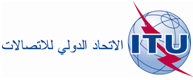 الفريق الاستشاري للاتصالات الراديوية
جنيف، 10-8 يونيو 2011المراجعة 1
للوثيقة RAG11-1/ADM/1-A8 يونيو 2011الأصل: بالإنكليزيةالوثيقة
RAG11-1/1ملاحظات افتتاحية2إقرار جدول الأعمال3مسائل ذات صلة بالمجلس ومؤتمر المندوبين المفوضين، تتعلق بالفريق الاستشاري للاتصالات الراديوية1.3	مسائل ذات صلة بالمجلس1R1 (§ 2, Adds.1, 3, 4), 15 (§ 3)2.3	نتائج مؤتمر المندوبين الفوضين لعام 20101R1 (§ 3) , 15 (§ 7)1.2.3	المواعيد النهائية وإجراءات التسجيل1R1 (§ 3.8), 8, 15 (§ 6)4أنشطة لجان الدراسات:1.4	أساليب عمل لجان الدراسات التابعة لقطاع الاتصالات الراديوية وأنشطتها1R1 (§ 4.1, 4.2, 4.3), 3, 6, 15 (§ 1, 2, 9), 17, 192.4	التعاون والاتصالات مع قطاعي تقييس الاتصالات وتنمية الاتصالات ومع المنظمات الأخرى1R1 (§ 4.4), 21, 223.4	أساليب العمل الإلكترونية5, 15 (§ 10), 185استعراض أنظمة المعلومات في مكتب الاتصالات الراديوية14(Rev.1)6الأعمال التحضيرية لجمعية الاتصالات الراديوية لعام (RA-12) 20121R1 (§ 5)1.6	مراجعة القرار ITU-R 115 (§ 8), 20, 242.6	المطابقة وقابلية التشغيل البيني للتجهيزات الراديوية - القرار 177 (غوادالاخارا، 2010)1R1 (§ 3.10),
4, 103.6	عدد نواب الرئيس - القرار 166 (غوادالاخارا، 2010)1R1 (§3.9), 9, 15 (§ 5), 164.6	أفرقة مقررين مشتركة بين القطاعات - القرار ITU-R 62 + Add.15.6	تغير المناخ12, 136.6	القمة العالمية لمجتمع المعلومات117الأعمال التحضيرية للمؤتمر العالمي للاتصالات الراديوية لعام 2012 (WRC-12)1.7	عملية الاجتماع التحضيري للمؤتمر (CPM)1R1 (§ 6.1)2.7	أنشطة مكتب الاتصالات الراديوية والأنشطة الإقليمية1R1 (§ 6.2)3.7	القرار (Rev.WRC-07)1R1 (§ 6.3)4.7	مسائل أخرى238الخطط الاستراتيجية والمالية والتشغيلية1.8	تقرير عن الأداء في عام 2010 (بما في ذلك ما يتعلق بالرقم 160CA من الاتفاقية)1R1 (§ 7)2.8	مشروع الخطة التشغيلية للفترة 2015-20121R1 (§ 7), 15 (§ 4)3.8	الخطة الاستراتيجية1R1 (§3.1), 79الحلقات الدراسية وورش العمل1R1 (§ 8)10النظر في خلاصة الاستنتاجات11موعد انعقاد الاجتماع المقبل12ما يستجد من أعمال-	إحصاءات بشأن مشاركة أعضاء القطاع1 (Add.2(R1))-	المعهد الدولي لتوحيد القانون الخاص (UNIDROIT)ج. ب. ياو كواكو
رئيس الفريق الاستشاري للاتصالات الراديوية